  ANEXO 1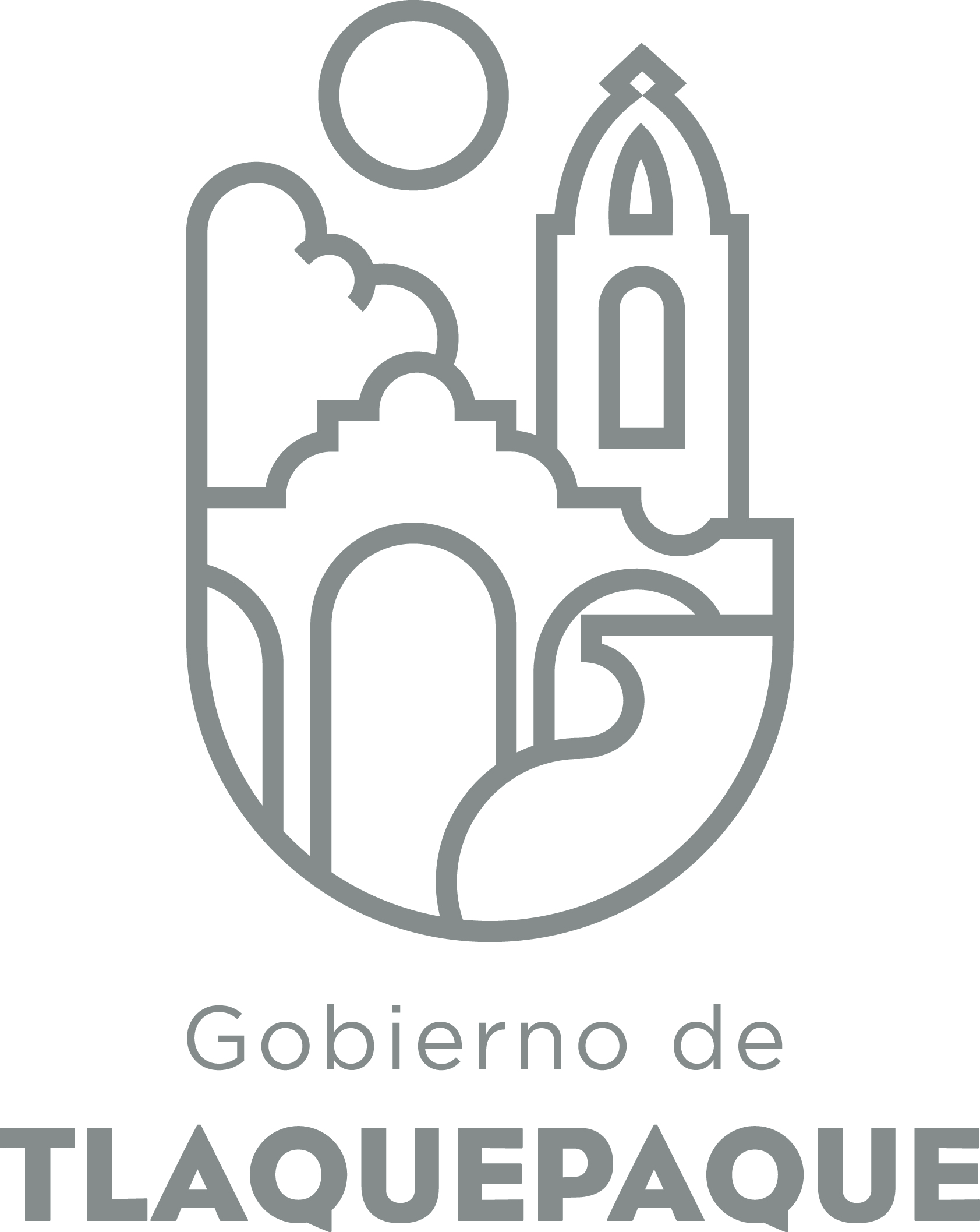 
1.- DATOS GENERALESANEXO 22.- OPERACIÓN DE LA PROPUESTARecursos empleados para la realización del Programa/Proyecto/Servicio/Campaña (PPSC) DIRECCIÓN GENERAL DE POLÍTICAS PÚBLICASCARATULA PARA LA ELABORACIÓN DE PROYECTOS.A)Nombre del programa/proyecto/servicio/campañaA)Nombre del programa/proyecto/servicio/campañaA)Nombre del programa/proyecto/servicio/campañaA)Nombre del programa/proyecto/servicio/campañaSistema de Evaluación del DesempeñoSistema de Evaluación del DesempeñoSistema de Evaluación del DesempeñoSistema de Evaluación del DesempeñoSistema de Evaluación del DesempeñoSistema de Evaluación del DesempeñoEjeEje66B) Dirección o Área ResponsableB) Dirección o Área ResponsableB) Dirección o Área ResponsableB) Dirección o Área ResponsableDirección de Recursos Humanos. Dirección de Recursos Humanos. Dirección de Recursos Humanos. Dirección de Recursos Humanos. Dirección de Recursos Humanos. Dirección de Recursos Humanos. EstrategiaEstrategia6.56.5C)  Problemática que atiende la propuestaC)  Problemática que atiende la propuestaC)  Problemática que atiende la propuestaC)  Problemática que atiende la propuestaSe carece de un sistema de evaluación del desempeño y de reconocimientos al personal que mida el rendimiento de los servidores públicos. Este sistema debe de estar directamente vinculado con la profesionalización de los servidores públicos.Se carece de un sistema de evaluación del desempeño y de reconocimientos al personal que mida el rendimiento de los servidores públicos. Este sistema debe de estar directamente vinculado con la profesionalización de los servidores públicos.Se carece de un sistema de evaluación del desempeño y de reconocimientos al personal que mida el rendimiento de los servidores públicos. Este sistema debe de estar directamente vinculado con la profesionalización de los servidores públicos.Se carece de un sistema de evaluación del desempeño y de reconocimientos al personal que mida el rendimiento de los servidores públicos. Este sistema debe de estar directamente vinculado con la profesionalización de los servidores públicos.Se carece de un sistema de evaluación del desempeño y de reconocimientos al personal que mida el rendimiento de los servidores públicos. Este sistema debe de estar directamente vinculado con la profesionalización de los servidores públicos.Se carece de un sistema de evaluación del desempeño y de reconocimientos al personal que mida el rendimiento de los servidores públicos. Este sistema debe de estar directamente vinculado con la profesionalización de los servidores públicos.Línea de AcciónLínea de AcciónC)  Problemática que atiende la propuestaC)  Problemática que atiende la propuestaC)  Problemática que atiende la propuestaC)  Problemática que atiende la propuestaSe carece de un sistema de evaluación del desempeño y de reconocimientos al personal que mida el rendimiento de los servidores públicos. Este sistema debe de estar directamente vinculado con la profesionalización de los servidores públicos.Se carece de un sistema de evaluación del desempeño y de reconocimientos al personal que mida el rendimiento de los servidores públicos. Este sistema debe de estar directamente vinculado con la profesionalización de los servidores públicos.Se carece de un sistema de evaluación del desempeño y de reconocimientos al personal que mida el rendimiento de los servidores públicos. Este sistema debe de estar directamente vinculado con la profesionalización de los servidores públicos.Se carece de un sistema de evaluación del desempeño y de reconocimientos al personal que mida el rendimiento de los servidores públicos. Este sistema debe de estar directamente vinculado con la profesionalización de los servidores públicos.Se carece de un sistema de evaluación del desempeño y de reconocimientos al personal que mida el rendimiento de los servidores públicos. Este sistema debe de estar directamente vinculado con la profesionalización de los servidores públicos.Se carece de un sistema de evaluación del desempeño y de reconocimientos al personal que mida el rendimiento de los servidores públicos. Este sistema debe de estar directamente vinculado con la profesionalización de los servidores públicos.No. de PP EspecialNo. de PP EspecialD) Ubicación Geográfica / Cobertura  de ColoniasD) Ubicación Geográfica / Cobertura  de ColoniasD) Ubicación Geográfica / Cobertura  de ColoniasD) Ubicación Geográfica / Cobertura  de ColoniasNo aplicaNo aplicaNo aplicaNo aplicaNo aplicaNo aplicaVinc al PNDVinc al PNDE) Nombre del Enlace o ResponsableE) Nombre del Enlace o ResponsableE) Nombre del Enlace o ResponsableE) Nombre del Enlace o ResponsableSara Susana Pozos Bravo, sarapozos@tlaquepaque.gob.mx 3314744278Sara Susana Pozos Bravo, sarapozos@tlaquepaque.gob.mx 3314744278Sara Susana Pozos Bravo, sarapozos@tlaquepaque.gob.mx 3314744278Sara Susana Pozos Bravo, sarapozos@tlaquepaque.gob.mx 3314744278Sara Susana Pozos Bravo, sarapozos@tlaquepaque.gob.mx 3314744278Sara Susana Pozos Bravo, sarapozos@tlaquepaque.gob.mx 3314744278Vinc al PEDVinc al PEDF) Objetivo específicoF) Objetivo específicoF) Objetivo específicoF) Objetivo específicoDiseñar y establecer el sistema de evaluación del desempeño y reconocimientos a los servidores públicos.Diseñar y establecer el sistema de evaluación del desempeño y reconocimientos a los servidores públicos.Diseñar y establecer el sistema de evaluación del desempeño y reconocimientos a los servidores públicos.Diseñar y establecer el sistema de evaluación del desempeño y reconocimientos a los servidores públicos.Diseñar y establecer el sistema de evaluación del desempeño y reconocimientos a los servidores públicos.Diseñar y establecer el sistema de evaluación del desempeño y reconocimientos a los servidores públicos.Vinc al PMetDVinc al PMetDG) Perfil de la población atendida o beneficiariosG) Perfil de la población atendida o beneficiariosG) Perfil de la población atendida o beneficiariosG) Perfil de la población atendida o beneficiariosServidores Públicos del Gobierno Municipal de San Pedro TlaquepaqueServidores Públicos del Gobierno Municipal de San Pedro TlaquepaqueServidores Públicos del Gobierno Municipal de San Pedro TlaquepaqueServidores Públicos del Gobierno Municipal de San Pedro TlaquepaqueServidores Públicos del Gobierno Municipal de San Pedro TlaquepaqueServidores Públicos del Gobierno Municipal de San Pedro TlaquepaqueServidores Públicos del Gobierno Municipal de San Pedro TlaquepaqueServidores Públicos del Gobierno Municipal de San Pedro TlaquepaqueServidores Públicos del Gobierno Municipal de San Pedro TlaquepaqueServidores Públicos del Gobierno Municipal de San Pedro TlaquepaqueH) Tipo de propuestaH) Tipo de propuestaH) Tipo de propuestaH) Tipo de propuestaH) Tipo de propuestaJ) No de BeneficiariosJ) No de BeneficiariosK) Fecha de InicioK) Fecha de InicioK) Fecha de InicioFecha de CierreFecha de CierreFecha de CierreFecha de CierreProgramaCampañaServicioProyectoProyectoHombresMujeresEnero 2018Enero 2018Enero 2018Septiembre 2018Septiembre 2018Septiembre 2018Septiembre 2018XFedEdoMpioxxxxI) Monto total estimadoI) Monto total estimadoI) Monto total estimadoFuente de financiamientoFuente de financiamientoA) Principal producto esperado (base para el establecimiento de metas) Sistema de Evaluación del Desempeño y Reconocimiento al personal Sistema de Evaluación del Desempeño y Reconocimiento al personal Sistema de Evaluación del Desempeño y Reconocimiento al personal Sistema de Evaluación del Desempeño y Reconocimiento al personal Sistema de Evaluación del Desempeño y Reconocimiento al personal B)Actividades a realizar para la obtención del producto esperado1. Identificar universo de servidores públicos a evaluar2. Establecer los criterios medibles con los que se va a evaluar3. Dar a conocer el Programa a los funcionarios públicos 4. Aplicación de evaluación5. Validación de resultados6. Otorgamiento de reconocimientos y estímulos1. Identificar universo de servidores públicos a evaluar2. Establecer los criterios medibles con los que se va a evaluar3. Dar a conocer el Programa a los funcionarios públicos 4. Aplicación de evaluación5. Validación de resultados6. Otorgamiento de reconocimientos y estímulos1. Identificar universo de servidores públicos a evaluar2. Establecer los criterios medibles con los que se va a evaluar3. Dar a conocer el Programa a los funcionarios públicos 4. Aplicación de evaluación5. Validación de resultados6. Otorgamiento de reconocimientos y estímulos1. Identificar universo de servidores públicos a evaluar2. Establecer los criterios medibles con los que se va a evaluar3. Dar a conocer el Programa a los funcionarios públicos 4. Aplicación de evaluación5. Validación de resultados6. Otorgamiento de reconocimientos y estímulos1. Identificar universo de servidores públicos a evaluar2. Establecer los criterios medibles con los que se va a evaluar3. Dar a conocer el Programa a los funcionarios públicos 4. Aplicación de evaluación5. Validación de resultados6. Otorgamiento de reconocimientos y estímulosIndicador de Resultados vinculado al PMD según Línea de Acción Indicador vinculado a los Objetivos de Desarrollo Sostenible AlcanceCorto PlazoMediano PlazoMediano PlazoMediano PlazoLargo PlazoAlcanceXXXC) Valor Inicial de la MetaValor final de la MetaValor final de la MetaNombre del indicadorFormula del indicadorFormula del indicador303030Servidores Públicos evaluados(Número de servidores públicos evaluados y reconocidos por su desempeño / número total de servidores públicos) x 100(Número de servidores públicos evaluados y reconocidos por su desempeño / número total de servidores públicos) x 100Clave de presupuesto determinada en Finanzas para la etiquetación de recursosClave de presupuesto determinada en Finanzas para la etiquetación de recursosClave de presupuesto determinada en Finanzas para la etiquetación de recursosCronograma Anual  de ActividadesCronograma Anual  de ActividadesCronograma Anual  de ActividadesCronograma Anual  de ActividadesCronograma Anual  de ActividadesCronograma Anual  de ActividadesCronograma Anual  de ActividadesCronograma Anual  de ActividadesCronograma Anual  de ActividadesCronograma Anual  de ActividadesCronograma Anual  de ActividadesCronograma Anual  de ActividadesCronograma Anual  de ActividadesD) Actividades a realizar para la obtención del producto esperado 201820182018201820182018201820182018201820182018D) Actividades a realizar para la obtención del producto esperado ENEFEBMZOABRMAYJUNJULAGOSEPOCTNOVDICIdentificar universo de servidores públicos a evaluarxEstablecer los criterios medibles con los que se va a evaluarxxDar a conocer el Programa a los funcionarios públicosxAplicación de la evaluaciónxxxxValidación de resultadosxOtorgamiento de reconocimientos y estímulosxE) Recursos HumanosNúmero F) Recursos MaterialesNúmero/LitrosTipo de financiamiento del recursoTipo de financiamiento del recursoG) Recursos Financieros MontoE) Recursos HumanosNúmero F) Recursos MaterialesNúmero/LitrosProveeduría Fondo RevolventeG) Recursos Financieros MontoPersonal que participa en éste PPSC4Vehículos empleados para éste PPSC0Monto total del Recurso obtenido mediante el fondo REVOLVENTE que se destina a éste PPSCPersonal que participa en éste PPSC4Combustible mensual que consumen los vehículos empleados para éste PPSC0Monto total del Recurso obtenido mediante el fondo REVOLVENTE que se destina a éste PPSCPersonal que participa en éste PPSC4Computadoras empleadas para éste PPSC2Monto total del Recurso obtenido mediante el fondo REVOLVENTE que se destina a éste PPSC